EMIS – Booking an AppointmentPurpose: This document provides guidance on how to book a patient appointment in EMIS.Find your patient and highlight - click on Appointments and select Book Assessment or Book Treatment Appointment (WHEN IN Assessment booked or Treatment Waiting):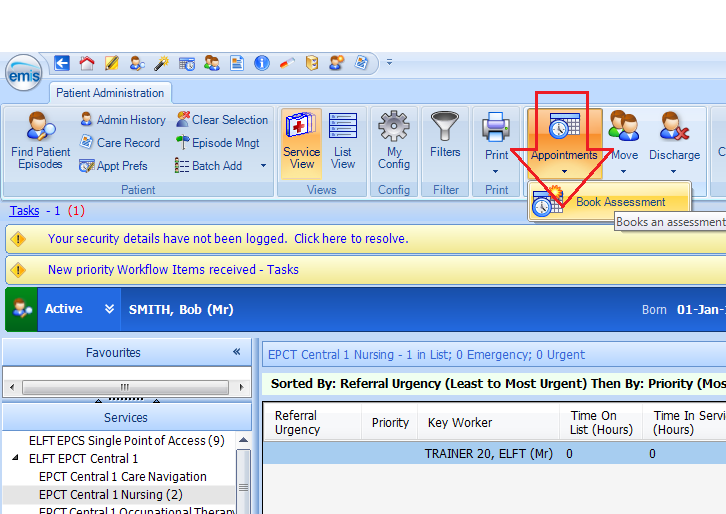 Finding the appointment slot: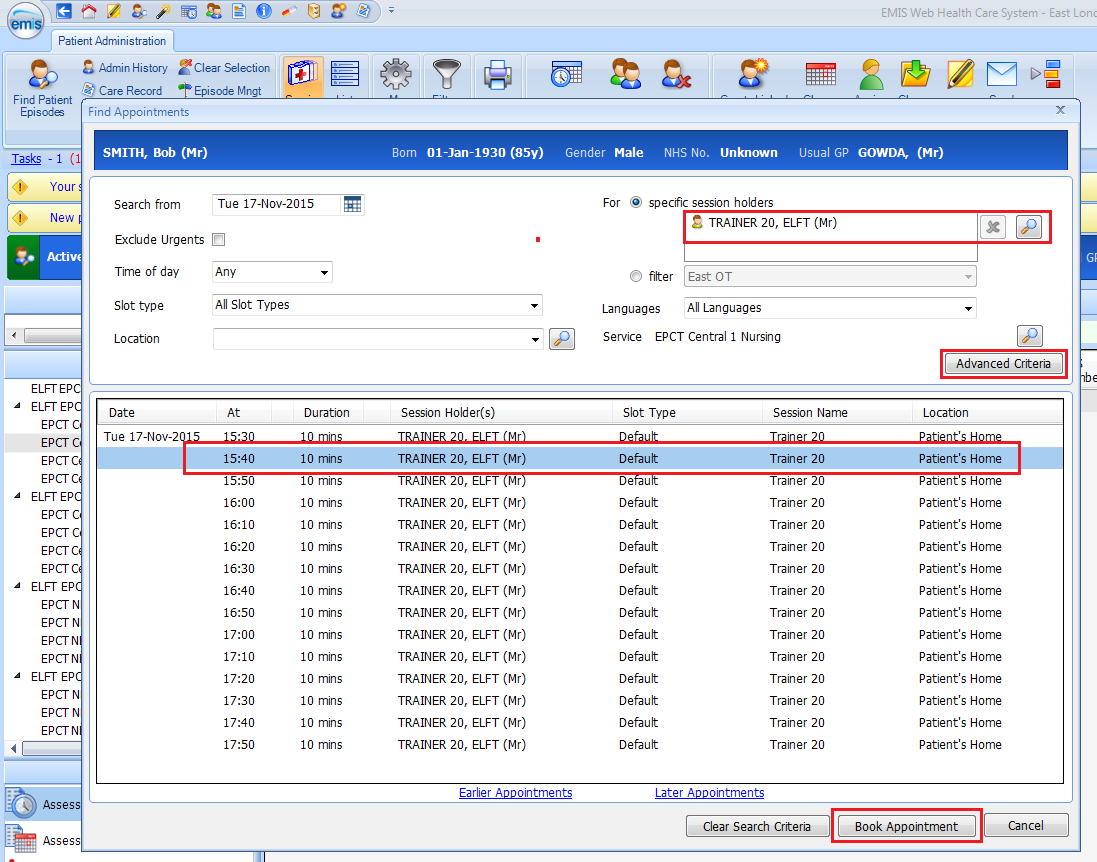 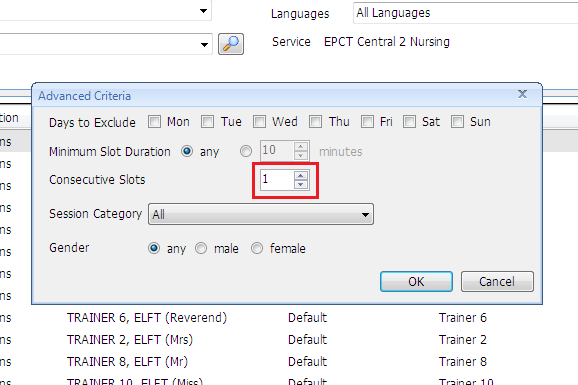 Once appointment slot has been selected (as above), change slot to type and click on Book: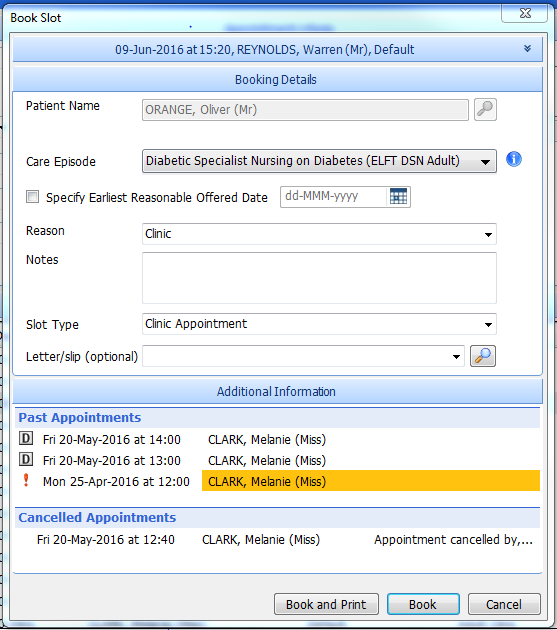 Enter a reason or notes where applicable Print letter if applicable – click on magnifying glass to find letter 